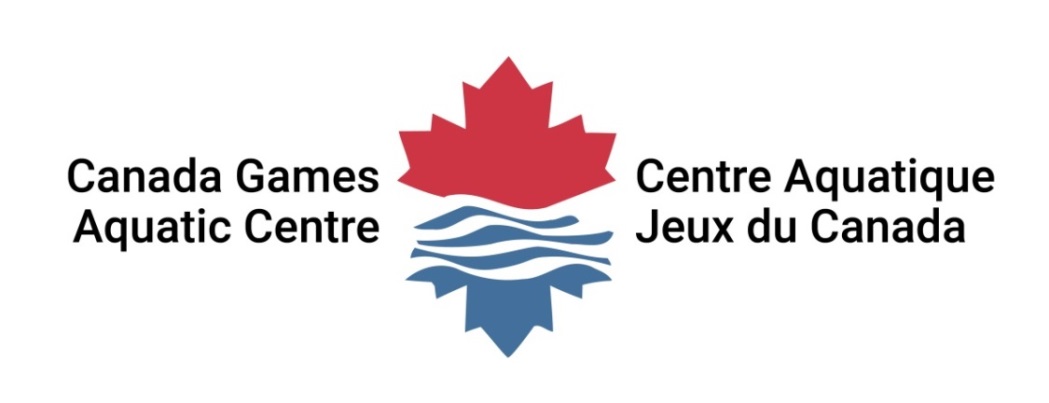 FALL 2019 LESSON DATES 
Saturday Swim Lessons & No Lesson Dates

Sunday Swim Lessons & No Lesson DatesMonday Swim Lessons & No Lesson Dates

Tuesday Swim Lessons & No Lesson Dates

Wednesday Swim Lessons & No Lesson Dates

Thursday Swim Lessons & No Lesson Dates
Friday Swim Lessons & No Lesson DatesSaturday September 14thFirst day of classSaturday September 21stSwimming lessons runningSaturday September 28thSwimming lessons runningSaturday October 5th Swimming lessons runningSaturday October 12thNO LESSONSSaturday October 19thSwimming lessons runningSaturday October 26thSwimming lessons runningSaturday November 2nd Swimming lessons runningSaturday November 9th Swimming lessons runningSaturday November 16th Swimming lessons runningSaturday November 23rd Last day of classSunday September 15th First day of classSunday September 22ndSwimming lessons runningSunday September 29thSwimming lessons runningSunday October 6thSwimming lessons runningSunday October 13th NO LESSONSSunday October 20thSwimming lessons runningSunday October 27thSwimming lessons runningSunday November 3rdSwimming lessons runningSunday November 10th Swimming lessons runningSunday November 17thSwimming lessons runningSunday November 24th Last day of classMonday September 9th Swimming lessons runningMonday September 16th Swimming lessons runningMonday September 23rdSwimming lessons runningMonday September 30thSwimming lessons runningMonday October 7th Swimming lessons runningMonday October 14thNO LESSONSMonday October 21st Swimming lessons runningMonday October 28th Swimming lessons runningMonday  November 4th Swimming lessons runningMonday November 11thNO LESSONS- Remembrance Day Monday November 18th Swimming lessons runningMonday November 25th Last day of classTuesday September 10th First day of classTuesday September 17th Swimming lessons runningTuesday September 24th Swimming lessons runningTuesday October 1st Swimming lessons runningTuesday October 8th Swimming lessons runningTuesday October 15th Swimming lessons runningTuesday October 22nd Swimming lessons runningTuesday October 29th Swimming lessons runningTuesday November 5th Swimming lessons runningTuesday November 12th Last day of classWednesday September 11th First day of classWednesday September 18th Swimming lessons runningWednesday September 25th Swimming lessons runningWednesday October 2ndSwimming lessons runningWednesday October 9thSwimming lessons runningWednesday October 16th Swimming lessons runningWednesday October 23rdSwimming lessons runningWednesday October 30th Swimming lessons runningWednesday November 6th Swimming lessons runningWednesday November 13thLast day of classThursday September 12thFirst day of classThursday September 19thSwimming lessons runningThursday September 26thSwimming lessons runningThursday October 3rdSwimming lessons runningThursday October 10thSwimming lessons runningThursday October 17thSwimming lessons runningThursday October 24thSwimming lessons runningThursday October 31stSwimming lessons runningThursday November 7th Swimming lessons runningThursday November 14th Last day of classFriday September 13th First day of classFriday September 20th Swimming lessons runningFriday September 27th Swimming lessons runningFriday October 4th Swimming lessons runningFriday October 11thSwimming lessons runningFriday October 18th Swimming lessons runningFriday October 25ththSwimming lessons runningFriday November 1stSwimming lessons runningFriday November 8thSwimming lessons runningFriday November 15thLast day of class